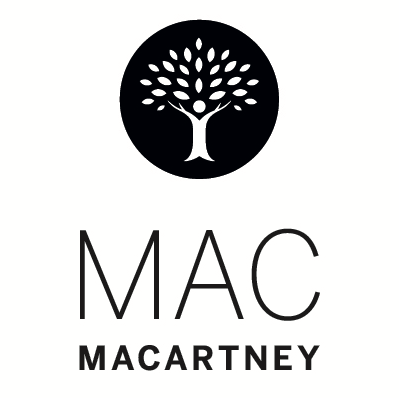 Kith & Kin – applicationName:Age:Gender:Contact & info details:	Email:	Phone:Town/country of residence:	Website, Facebook, Twitter, Instagram etc:	Emergency contact (name & contact info):What is your current profession or main occupation?Why do you wish to participate on this programme and what are your aims in so doing?Have you ever done anything similar or comparable?Have you attended Embercombe’s ‘The Journey’ programme?If you were to imagine yourself and your circumstances in 10 years time what would you see?How would you describe your personality- strengths, limitations, potentials?What are your interests, leisure pursuits, ways of relaxing?Do you have any physical or mental health issues?Do you take any kind of prescribed medicines?Do you take any recreational drugs? Do you have any practical experience of plant medicines? If so, when, how often, and for what reason?Do you have any kind of daily practice?Do you follow any kind of spiritual ‘way’ or have any specific spiritual or religious beliefs?Anything else you would like to add?*Please attach a recent photo with your application, and email to:mac@macmacartney.comThank youMac Macartney - 2020